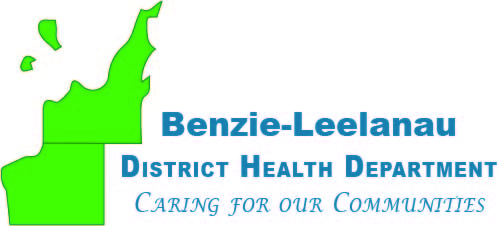 FOOD SAFETY/SANITATIONMANAGEMENT CERTIFICATION CLASSThe Benzie-Leelanau District Health Department will be offering the National Registry of Food Safety course, "Food Safety Management Principles". The course covers principles necessary to maintain food safety and sanitation within your operation and prepares participants for the Food Safety Manager Certification Examination. The course will meet initial and refresher training requirements.The cost of the class will be $115.00, which includes the course book and certification test. The one day class and exam are scheduled in Benzie County, at the Benzie County Health Department, Thursday, April 4th, 2024, 8:30 AM to 4:30 PM, (lunch on your own). Class will take place at 6051 Frankfort Hwy. Benzonia, MI 49616.Please contact Nicholas Dow, at (231) 256-0216, as soon as possible to register and receive the course book for review, or if you have any questions.-------------------------------------------------------------------------------------------------------------REGISTRATIONFacility__________________________________________Total fee due___ X $115.00 (per individual) = ____________Please make checks payable to Benzie-Leelanau District Health Department (BLDHD), and remit with registration to:Environmental Health DivisionBenzie-Leelanau District Health Department7401 E. Duck Lake Rd.Lake Leelanau, MI 49653ParticipantEmailPhone Number